Муниципальное бюджетное общеобразовательное учреждение«Кадетская средняя общеобразовательная школа № 2 имени Героя Советского Союза Матвея Степановича Батракова»г. Рубцовска Алтайского края658204, г. Рубцовск, ул. Комсомольская, 21, тел. 5-06-82; 5-07-99,  тел/факс: 8 (385-57) 5-06-82, e-mail: kadet2@bk.ru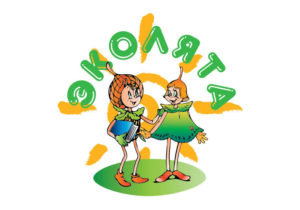 «Природа – твой друг!»Конспект тематического занятия для детей подготовительной группыОбразовательная область «Познавательное развитие                                                                         Подготовила:                                                                                 Воспитатель                                                                                  Яковлева И.И.                                                                                            Богер Ю.Н.Г. Рубцовск2021г.Тема занятия: « Природа – твой друг!».Возрастная группа: Подготовительная.Интеграция образовательных областей: «Познание», «Коммуникация», «Социализация», «Художественная литература», «Здоровье».Цели: формирование у детей богатого внутреннего мира и системы ценностных отношений к природе, её животному и растительному миру, воспитание у ребёнка экологической культуры.Задачи:Образовательные задачи:
Формировать у детей элементарные экологические знания;Продолжить знакомство с разнообразием животного и растительного мира его малой родины; Учить детей правилам поведения в лесу;Формировать убеждение о бесценности природы и подвести к выводу о необходимости охраны и спасения природы.
Развивающие задачи:
Развивать познавательный интерес к миру природы; Развивать логическое мышление, внимание, умение делать простые выводы, умозаключения; Расширить общий кругозор детей.
Воспитательные задачи:
Воспитывать у детей ответственное, гуманное, бережное, эмоционально – положительное отношение к природе.Словарь: Эколята.Методы: беседа, поощрение, показ, объяснение, художественное слово, разгадывание загадок, диалог, рассуждение, рефлексия.Предварительная работа: решение проблемных ситуаций, целевые прогулки. Наблюдения за птицами, их поведением и образом жизни во время прогулок, беседы, чтение и разучивание стихотворений о птицах, животных, деревьях, явлениях природы, рассматривание иллюстраций, подбор познавательного материала, загадок.Оборудование и материалы: слайды Эколята (Шалун, Умница, Тихоня, Елочка), слайды деревьев (дуб, береза, липа), карточки красного и зеленого цвета, слайды правила поведения в лесу, макет солнца и лучики, эмблемы.Ход занятия.Воспитатель.Добрый день, дорогие ребята!Сегодня мы с вами,Речь будем вести о том,Что вся Земля – наш общий дом.Наш добрый дом, просторный дом-Мы все с рожденья в нём живём.Ещё о том мы будем вести речь,Что мы наш дом должны беречь,Давате докажем, что не зряНа нас надеется Земля.Воспитатель:  Давайте вместе подумаем о том, как необходимо охранять нашу Землю – наш большой дом, в котором мы живём. А для этого я предлагаю отправиться на прогулку в природу и  посетить лесную полянку.
«Солнце светит спозаранку,
Всей земле улыбку шлет,
Мы выходим на полянку,
Ручеек в лесу поет,
Теплый ветер гладит кожу,
Лес шумит густой листвой,
Дуб нам хочет поклониться,
Клен кивает, головой
Птицы весело щебечут.
Сохраняя нам покой.Воспитатель: Вы хотите подружиться с Природой, понять и полюбить её?Ребята, сегодня, я хочу познакомить вас с моими друзьями, это весёлые сказочные герои - «Эколята» – друзья и защитники ПриродыСлайд 2.Они родились в лесу, знают про него всё или почти всё. У них много друзей, приятелей и просто знакомых. Конечно, как и все дети, они иногда любят пошалить.Воспитатель представляет: Шалуна, Умницу, Тихоню, Ёлочку  (рассказ о каждом герое).Слайд 3.Итак, самый озорной Шалун. Любит веселые игры, и всё время стремится узнать что-то новое и неизвестное.Слайд 4.У Шалуна есть младший брат Тихоня. Он и вправду довольно тихий и скромный, даже скорее стеснительный. Тихоня очень любит цветы.Слайд 5.Из всех малышей Умница самая старшая, она много знает и рассказывает своим друзьям интересные истории, потому что любит читать.Слайд 6.У малышей-желудей есть подруга – веселая и общительна Елочка.Слайд 7.Все вместе они берегут и охраняют лес, заботятся о его обитателях.Воспитатель:  Ребята, наши герои  ищут себе помощников, которые тоже помогали бы заботиться о природе. Хотели бы вы вместе с ними беречь и охранять природу? Ведь чтобы Эколятами стать, нужно добрые дела выполнять, никогда ничего не разрушать, правила поведения в лесу соблюдать, никаких животных не обижать, растения просто так не вырывать!
Воспитатель: Тогда я предлагаю вам тоже стать Эколятами - Молодыми защитниками природы. Но сначала я хочу проверить ваши знания, о природе, о животных, о том, как вы помогаете охранять природу нашего края. Вы должны ответить на мои вопросы и пройти испытания. Не побоитесь? Тогда приготовились. Игра «Назови одним словом».1) Волк, лиса, медведь,  – это (животные).2) Клубника, черника, малина,  – это… (ягоды).3) Ель,  берёза, тополь – это… (деревья).4) Воробей, соловей, дятел – это… (птицы).5) Дождь, град, иней – это… (явления природы).6) Картофель, помидор, редис – это…(овощи).7) Щука, сом, акула, лещ – это…(рыбы)8) Комар, кузнечик, пчела – это…(насекомые)9) Ромашка, пион, лилия – это…(цветы)Воспитатель:  Молодцы, ребята, справились с заданием. А сейчас мы поиграем в игру, которая так и называется «Вода, земля, воздух». 

Игра «Вода, земля, воздух».
Дети должны назвать живого обитателя своей стихии:
1. «Вода» - обитателей водной стихии (рек, озёр, морей, океанов);
2. «Земля» - обитателей суши (различных животных);
3. «Воздух» - обитателей воздушной стихии (птиц, насекомых).

Воспитатель: А теперь я предлагаю вам поиграть в игру «Загадки-отгадки»Нам в дождь и в знойПоможет друг, Зеленый и хороший. Протянет нам десятки рукИ тысячи ладошек.(Дерево).Слайд 8.Воспитатель: Правильно, ребята, это дерево. Из чего состоит дерево?(Корни, ствол, ветки, листья).-Лес - это огромный дом. Только одно дерево может дать приют и корм многим зверям и птицам. А в лесу таких деревьев тысячи!-Ребят! А сейчас отгадайте еще одну загадку:Я из крошки бочки вылез,Корешки пустил и вырос,Стал высок я и могуч,Не боюсь ни гроз, ни туч.Я кормлю свиней и белок-Ничего, что плод мой мелок.(Дуб).Слайд 9 – 10.-Ребята! А. что вы можете сказать об этом дереве?Воспитатель: Дуб - одно из самых красивых, могучих деревьев, растет очень медленно, не боится засухи.  Дуб - самое главное дерево в лиственном лесу. Он растет долго, но и живет триста лет. Кора дуба обладает целебными свойствами.Воспитатель: А про какое дерево еще загадка.Клейкие почки,Зеленые листочки.Стоит под горойС белой корой?(Береза).Слайд 11.Воспитатель: А что вы можете сказать о березе?-Береза - быстро растет, не боится зимних морозов, очень любит свет.Воспитатель: послушайте еще одну загадку:С моего цветка берет,Пчелка самый вкусный мед.А меня все обижают:Шкуру тонкую сдирают.(Липа).Слад 12.-Липа это дерево, с которого пчелы собирают мед. Липовым цветом лечат простуду. Очень полезен липовый мед.Воспитатель: А теперь немного подвигаемся с вами.
Физкультминутка «Дети по лесу гуляли».
Дети по лесу гуляли (шагают),
За природой наблюдали (смотрят по сторонам),
Вверх на солнце посмотрели (вдох через нос),
И их лучики согрели (выдох).
Бабочки летали (моргают быстро глазами),
Крылышками махали,
На нос села вдруг пчела (дотрагиваются пальцем носа),
Посмотрите вниз, друзья, (опускают глаза вниз).
Мы листочки приподняли (приседают),
В ладошку ягоды собрали (собирают),
А потом все дружно встали (поднимаются)
Великанами мы стали (поднимаются на носочки, руки вверх)З
Хорошо мы погуляли (руки в стороны)
И нисколько не устали!
Воспитатель: Сейчас давайте проверим, насколько хорошо вы знаете правила поведения в лесу. (Детям  раздают карточки красного и зелёного цвета. Если дети отвечают «да», то показывают зелёную карточку, а если «нет», то красную.)   Игра «Если я приду в лесок». • Если я приду в лесок и сорву ромашку? (нет)• Если съем конфетку я и выброшу бумажку? (нет)• Если хлебушка кусок на пеньке оставлю? (да)• Если ветку подвяжу, колышек подставлю? (да)• Если разведу костёр, а тушить не буду? (нет)• Если сильно насорю и убирать не буду? (нет)• Если мусор уберу, ямку закопаю? (да)• Я люблю свою природу, я ей помогаю! (да)Воспитатель: Молодцы! Все дети знают, как правильно вести себя в лесу! А теперь, ребята, последнее, самое трудное задание. Я задам вам вопросы о том, как вы поступите в той или иной ситуации.1 ситуация:
– Нашёл Лёша гнездо с яичками пеночки в траве. Маленькие яички ему очень понравились. Он их хотел взять домой. А пеночка кружилась над ними и кричала. Как правильно поступить Алёше?Слайд 13.
Воспитатель: Гнездо на ветке – птичий дом.
Вчера птенец родился в нем.
Ты этот дом не разоряй,
И никому не позволяй!
2 ситуация:
– Дети пришли с воспитателем на лесную поляну. И в изумлении остановились: «Сколько цветов! Купава, ромашки, колокольчики. Давайте нарвём большие букеты цветов», – предложили дети. А воспитатель сказала…Что сказала воспитатель?Слайд 14.
Воспитатель: Цветок на лугу
Я сорвал на бегу.
Сорвал, а зачем –
Объяснить не могу.
В стакане он день простоял и завял.
А сколько бы он на лугу простоял?

3 ситуация:
– В воскресенье я решила пойти к озеру. Передо мной по тропинке шли два мальчика. Вдруг они увидели в траве маленькую лягушку. Давай её возьмём к себе, чтобы она не заблудилась» – сказал один мальчик. «Не трогай её, лягушка сама найдёт дорогу» – сказал другой. Кто из мальчиков был прав?Слайд 15.
Воспитатель: У болотной мягкой кочки,
Под зелененьким листочком,
Притаилась попрыгушка,
Пучеглазая лягушка.
Дома жить она не сможет,
Лучше лесу пусть поможет.
4 ситуация:
– Андрюша нашел в лесу ежа и решил подарить его своей подружке Насте. Но Настя сказала: «Отпусти его, пожалуйста!» «Ни за что! Я знаю, что некоторые люди ежей ловят и приносят домой, молоко им дают, кормят конфетами» - ответил Андрюша. «Так поступают только жестокие люди. Ежи не могут жить в неволи и часто погибают!» Кто из ребят прав и почему?Слайд 16.
Воспитатель: Не бери ежа с собой,
Отпусти его домой.
Ёжик даже глупый самый,
Хочет жить с ежихой мамой.
5 ситуация:-Однажды друзья решили сходить в поход в лес. Вдоволь наигравшись в мяч и накупавшись, они начали собираться домой. Ребята сложили мусор в одну кучу, подожгли ее и пошли домой.Как вы считаете, правильно ли поступили ребята?Слайд 17.6 ситуация:-Галя с родителями поехала за город на машине. Когда они подъехали к лесу, папа Гали спросил: «Где остановимся? » Можно было свернуть с дороги и проехать между деревьями вглубь леса. Кто-то уже поступал так – и следы от машин остались надолго. Поэтому на этой земле почти не росла трава. Галины родители решили в лес не въезжать. Они поставили машину на обочине дороги и отправились в лес пешком.• Правильно ли поступили Галины родители?Слайд 18.
Воспитатель: Молодцы! Вы показали, что хорошо знаете природу своего края и умеете ее беречь. Надо быть другом всему живому и правильно вести себя в лесу.
Дерево, цветок и птица,
Не всегда умеют защититься.
Если будут уничтожены они,
На планете мы останемся одни.

Воспитатель:  Ребята, посмотрите, вот солнышко, а вот его лучики. Я хочу, чтобы вы подарили эти лучики солнышку, и каждый из вас сказал, что хорошего и полезного он хочет сделать для природы.Игра «Пожелания».Дети берут по одному лучику и говорят, что хорошего для природы они хотят сделать и дарят свой лучик солнцу.Воспитатель:  Ребята, вы справились со всеми заданиями, вы настоящие друзья и знатоки природы. И я думаю, что и Шалун, Умница, Тихоня и Елочка с радостью приняли бы  вас в Эколята – дошколята. Воспитатель:  Ребята, а кто расскажет нам стихи о природе, о лесе, о животных или растениях?1. Мы любим лес в любое время года, Мы слышим речек медленную речь… Все это называется природа, Давайте же всегда ее беречь!2. Давайте будем дружить друг с другом Как птица с небом, как поле с лугом. Как ветер с морем, трава с дождями Как дружит солнце со всеми нами.3. Давайте будем к тому стремиться, Чтоб нас любили и зверь и птица И доверяли повсюду нам, Как самым верным своим друзьям.Воспитатель: Ребят! И в конце занятия я хочу вам всем вручить медали «Эколята» за участие.У меня для вас есть еще одно задание, оно называется «Что не так?». Найдите ошибку, скажите правильно.У волка – лисята. Они живут в логове.У ежа – бельчата. Они живут в норке.У зайца – ежата. Они живут под кустом.(Усложняем далее задание)У лисы – медвежата. Они живут в …(норе).У белки – волчата. Они живут в …(дупле).У медведя – зайчата. Они живут в …(берлоге).(Дети исправляют, и говорят правильно: - У зайца – зайчата, они живут под кустом; и т.д.)